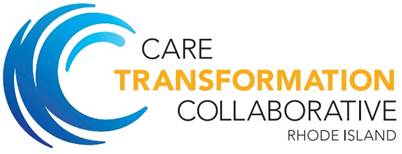 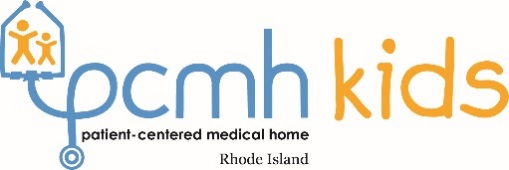 Clinical Practice Champion Quarterly Learning SessionMay 11, 20187:30am-9:30amThe Rhode Island Shriners Imperial Room1 Rhodes PlaceCranston, RI 02905Welcome and CTC Program Updates					Pano Yeracaris	               7:30-7:40amIntegrated approach to diabetes care				Marty Kerzer, DO,            7:40-8:10am                       Kristin David, PsyD;Case review and programmatic update 				Karyn Horowitz, MD         8:10-8:45amAn overview and lessons learned to date from the CTC IBH project 	Nelly Burdette, PsyD.	 8:45- 9:25amWrap Up					Pano Yeracaris		 9:25-9:30am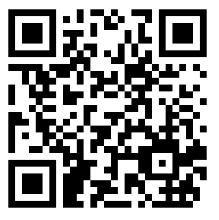 